Vocabulary Progression Computing – KS1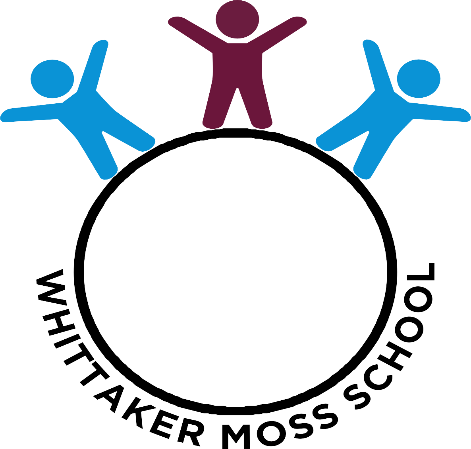 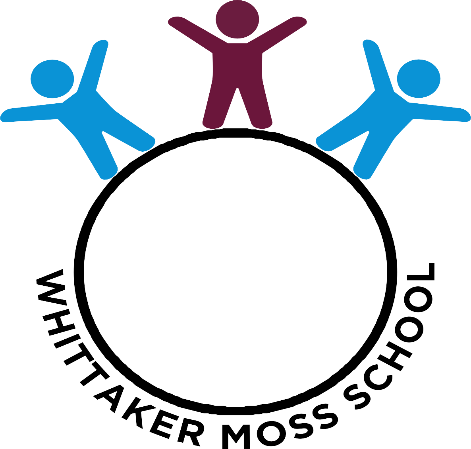 Year 1VocabularyDefinitionwebsiteA set of related web pagesrulesA guide for conduct or actiononlineConnected to a computer networkemailA written message sent from one computer to anotherprivate informationKnowledge or facts that should not be sharedrobotsA machine that can perform some of the same tasks as a humanbeingpatternsAn arrangement of shapes, lines, letters, numbers, or colours that can be repeated or used again and againprogrammeA sequence of instructions that allows a computer to perform a task or a set of operationsalgorithmA detailed step-by-step instruction set or formula for solving a problem or completing a taskspace barA long horizontal key on the lower edge of a keyboarddigitalStoring, using, or sending information electronically in the form of numbers.purposeA reason or plan that guides an action; design or goalonline toolsPrograms, websites or online resources that can make tasks easier to completeshut downTurn off a computercommunicateTo exchange thoughts, ideas, or informationphotographsA picture made by using a camera that records an image on a surface that is sensitive to light.videoA picture part of televisionsoundAnything that people or animals can hear with their earsmultimediaThe combination of sound, still pictures, and videodataFacts, figures, or other pieces of information that can be used to learn about something.pictogramA chart or graph which uses pictures to represent dataDigitallyStoring, using, or sending information electronicallyYear 2VocabularyDefinitionappropriate/inappropriateRight for the purpose; proper. Not right or proper for the time or place;cyber-bullyingUse of online technology to hurt otherssitesShort for websitedigital footprintA trail of data you create while using the Internetkeyword searchingIn terms of search engines, a keyword is any search term entered on Googleword processProduction of type written documentsright-angle turnA right angle is exactly 90°spritesTwo-dimensional image or animated image that plays a specific role. Also referred to as an iconcodingInstructions a computer needs in order to functionsequenceAn ordered listdebugAn important part of programming is testing your program and 'debugging' (which means removing the bugs/problemsframesRectangular areas meant for inserting graphics and textpredictTo say or estimate that (a specified thing) will happen in the futureselect toolA cursordrawing toolChangeable tools to use on the computer to allow digital drawingSearch toolPrograms, websites or online resources that can make tasks easier to complete. For example,Googlestop motionStop motion animation is a filming technique in which objects (such as clay models) are photographed in a series of slightly different positions so that the objects seem to movetemplatesA pattern used as a guide for cutting or drawinganimationA way of making a movie from many still imagesdocumentsA file made by a computer containing information in the form of text or media.presentDemonstrate and display work/ideasenter/returnA key on a keyboard which submits information or leaves a linecaps lockA computer key that causes all letters typed to be in uppercase until disabledbackspaceTo delete whilst typing or move backwardswebsite contentInformation on a websitehyperlinksText or an image on any web page that, when clicked on, causes another web page or another point on the same page to be displayed on the computer screen